Publicado en  el 01/07/2014 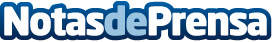 La Universitat Abat Oliba CEU participa en la última edición del Foro ImpulsaLa Universitat Abat Oliba CEU ha querido estar presente en la última edición del Foro Impulsa, organizado por la Fundació Príncep de Girona y celebrado bajo el lema ‘Abiertos y Colaborativos’. Lo ha hecho a través de la figura de la vicerrectora de Estudiantes y Calidad, Eva Perea, especialista en los fundamentos y práctica de la actividad emprendedora.Datos de contacto:Universitat Abat Oliba CEUNota de prensa publicada en: https://www.notasdeprensa.es/la-universitat-abat-oliba-ceu-participa-en-la_1 Categorias: http://www.notasdeprensa.es